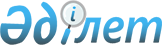 О некоторых вопросах Национальной академии наук Республики КазахстанУказ Президента Республики Казахстан от 27 марта 2023 года № 152
      В целях повышения статуса Национальной академии наук Республики Казахстан в соответствии со статьями 10 и 33 Конституционного закона Республики Казахстан "О Президенте Республики Казахстан" ПОСТАНОВЛЯЮ:  
      1. Правительству Республики Казахстан в установленном законодательством Республики Казахстан порядке:
      1) переименовать некоммерческое акционерное общество "Национальная академия наук Республики Казахстан" в некоммерческое акционерное общество "Национальная академия наук Республики Казахстан" при Президенте Республики Казахстан (далее - Национальная академия наук);
      2) принять иные меры, вытекающие из настоящего Указа.
      2. Установить, что президент Национальной академии наук назначается на должность и освобождается от должности Президентом Республики Казахстан.
      3. Настоящий Указ вводится в действие со дня подписания.
					© 2012. РГП на ПХВ «Институт законодательства и правовой информации Республики Казахстан» Министерства юстиции Республики Казахстан
				
      Президент     Республики Казахстан

К. Токаев    
